Name _________________________________ Class _____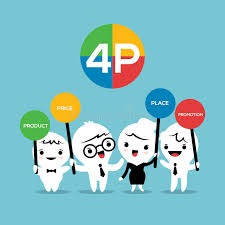 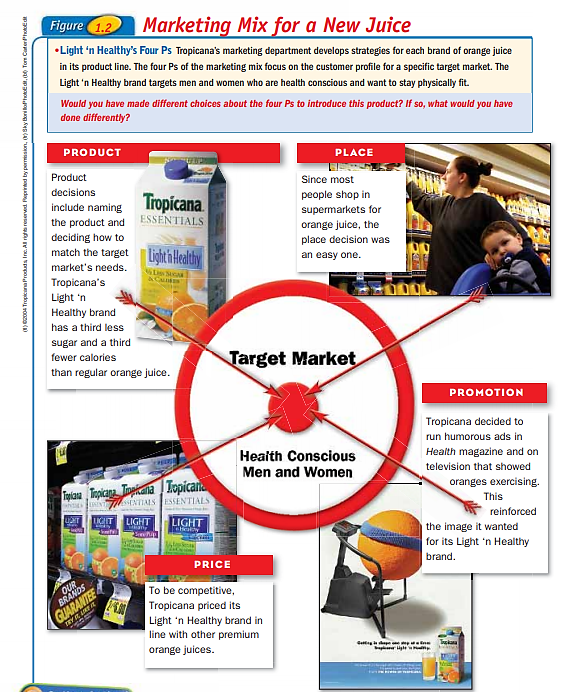 